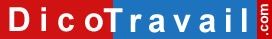 Prénom – Nom
Adresse
Code Postal – VilleNom de la Société
Adresse
Code postal – VilleLettre recommandée avec accusé de réception ou Lettre remise en main propre contre déchargeDemande de congés payés par anticipationLieu, Date,Madame, Monsieur,Depuis le < date d’entrée dans l’entreprise ou 1er juin précédent > j’ai acquis < nombre de jours de congés acquis de la période en cours >. Ces jours de congés sont normalement à prendre à partir du 1er mai < année >.Je vous saurais gré de bien vouloir m’accorder le bénéfice de la prise de ces congés par anticipation pour la période du < date > au < date > soit < nombre de jours> jours de congés payés.Si le nombre de jours acquis est insuffisant pour couvrir la période : Je souhaiterais prendre à la suite un congé sans solde pour la période du < date > au < date >.Je vous prie d’agréer, Madame, Monsieur, l’expression de mes salutations distinguées.SignatureAVERTISSEMENT sur l'utilisation des modèles de lettresNous vous rappelons que le site Dicotravail.com ne donne aucun conseil personnalisé. Les modèles de lettres ne constituent pas une consultation juridique ni une rédaction réalisée en fonction de votre cas personnel. Ce qui implique qu’avant toute démarche pouvant avoir des conséquences, nous vous conseillons de recourir au conseil d'un avocat, le site Dicotravail.com ne saurait en aucun cas s’y substituer.Il en résulte que la responsabilité de l'auteur ne saurait être recherchée du fait de l'utilisation des modèles de lettres.Lettre de demande de prise de congés payés par anticipation